CONCLUSION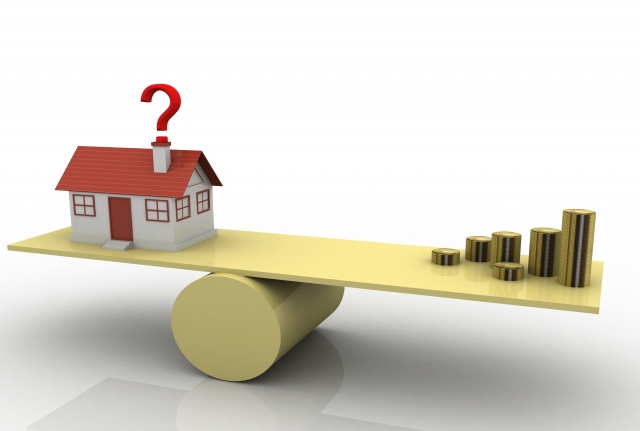 Name:Cost of house ownership is more than just paying off a loan. Let’s look at the total cost of OWNING a house for our lifetime and then COMPARE it with renting and see if there is any advantage.HOUSE OWNERSHIPRENTING FOR A LIFETIMEDiscuss the TOTAL FIGURE for buying a house and the final figure for RENTING a house for 70 years. Is this what you thought?DescriptionCOSTLoan Amount$Interest Paid$Rates for lifetime$House Insurance for lifetime$TOTAL$Rent per week$Rent per year$Rent for 70 years$